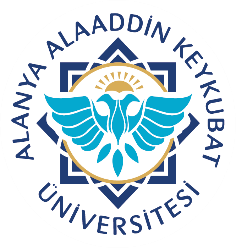 Alanya Alaaddin Keykubat ÜniversitesiDiş Hekimliği Uygulama ve Araştırma MerkeziKonsültasyon FormuAlanya Alaaddin Keykubat ÜniversitesiDiş Hekimliği Uygulama ve Araştırma MerkeziKonsültasyon FormuDoküman No.SHB.FR.01Alanya Alaaddin Keykubat ÜniversitesiDiş Hekimliği Uygulama ve Araştırma MerkeziKonsültasyon FormuAlanya Alaaddin Keykubat ÜniversitesiDiş Hekimliği Uygulama ve Araştırma MerkeziKonsültasyon FormuYayın Tarihi22.05.2019Alanya Alaaddin Keykubat ÜniversitesiDiş Hekimliği Uygulama ve Araştırma MerkeziKonsültasyon FormuAlanya Alaaddin Keykubat ÜniversitesiDiş Hekimliği Uygulama ve Araştırma MerkeziKonsültasyon FormuRevizyon Tarihi03.11.2021Alanya Alaaddin Keykubat ÜniversitesiDiş Hekimliği Uygulama ve Araştırma MerkeziKonsültasyon FormuAlanya Alaaddin Keykubat ÜniversitesiDiş Hekimliği Uygulama ve Araştırma MerkeziKonsültasyon FormuRevizyon No.1Alanya Alaaddin Keykubat ÜniversitesiDiş Hekimliği Uygulama ve Araştırma MerkeziKonsültasyon FormuAlanya Alaaddin Keykubat ÜniversitesiDiş Hekimliği Uygulama ve Araştırma MerkeziKonsültasyon FormuSayfa No.1/1Hastanın Adı Soyadı:İstem Tarihi:İstem Tarihi:İstem Tarihi:İstem Yapan Diş HekimiKonsültasyon İstenen Bölüm:Konsültasyon İstenen Bölüm:Konsültasyon İstenen Bölüm:Konsültasyon Nedeni:Konsültasyon Nedeni:Konsültasyon Nedeni:Konsültasyon Nedeni:Konsültasyon sonucu:Konsültasyon sonucu:Konsültasyon sonucu:Konsültasyon sonucu:HAZIRLAYANKONTROL EDENONAYLAYAN                 DEKANKalite Direktörü Pınar KESKİNFakülte Sekreteri Birol SÜLEKProf. Dr. İhsan Levent ARAL